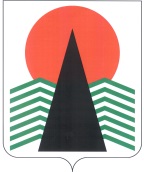 АДМИНИСТРАЦИЯ  НЕФТЕЮГАНСКОГО  РАЙОНАпостановлениег.НефтеюганскО внесении изменений в постановление администрации Нефтеюганского района от 04.04.2018 № 484-па «Об утверждении плана мероприятий («дорожной карты») по снижению задолженности  управляющих и ресурсоснабжающих организаций  по оплате за топливно-энергетические ресурсы, а также задолженности собственников и нанимателей жилых помещений по оплате жилых помещений и коммунальных услуг»Во исполнение пункта 4.2.1 протокола рабочего совещания в режиме ВКС Департамента жилищно-коммунального комплекса и энергетики  Ханты-Мансийского автономного округа – Югры с администрациями муниципальных образований, общественными советами при муниципальных образованиях 
по вопросам жилищно-коммунального хозяйства, управляющими 
и ресурсоснабжающими организациями по вопросу снижения (недопущения роста) задолженности населения за жилищно-коммунальные услуги от 04.02.2019 
п о с т а н о в л я ю:Внести изменения в постановление администрации Нефтеюганского района от 04.04.2018 № 484-па «Об утверждении плана мероприятий («дорожной карты») 
по снижению задолженности  управляющих и ресурсоснабжающих организаций 
по оплате за топливно-энергетические ресурсы, а также задолженности собственников и нанимателей жилых помещений по оплате жилых помещений 
и коммунальных услуг», изложив приложение к постановлению в редакции согласно приложению к настоящему постановлению.Настоящее постановление подлежит размещению на официальном сайте органов местного самоуправления Нефтеюганского района.Контроль за выполнением постановления возложить на директора департамента строительства и жилищно-коммунального комплекса – заместителя главы Нефтеюганского района Кошакова В.С.Исполняющий обязанностиГлавы района                                                                     	С.А.КудашкинПриложениек постановлению администрации Нефтеюганского районаот 13.03.2019 № 560-па«Приложениек постановлению администрации Нефтеюганского районаот 04.04.2018 № 484-паПлан мероприятий («дорожная карта») по снижению задолженности  управляющих и ресурсоснабжающих организаций  по оплате за топливно-энергетические ресурсы, а также задолженности собственников и нанимателей жилых помещений по оплате жилых помещений и коммунальных услуг».13.03.2019№ 560-па№ 560-па№ п/пМероприятиеОтветственные исполнителиСроки исполненияСроки исполненияПлановые показатели(год)1. Мероприятия с управляющими и ресурсоснабжающими организациями, направленные на снижение задолженности1. Мероприятия с управляющими и ресурсоснабжающими организациями, направленные на снижение задолженности1. Мероприятия с управляющими и ресурсоснабжающими организациями, направленные на снижение задолженности1. Мероприятия с управляющими и ресурсоснабжающими организациями, направленные на снижение задолженности1. Мероприятия с управляющими и ресурсоснабжающими организациями, направленные на снижение задолженности1. Мероприятия с управляющими и ресурсоснабжающими организациями, направленные на снижение задолженности1.1.Обеспечение своевременной оплаты управляющими и ресурсоснабжающими организациями текущих платежей за потребленные топливно-энергетические ресурсыдепартамент строительства и жилищно-коммунального комплекса Нефтеюганского районапостояннопостоянно100%1.2.Заключение управляющими и ресурсоснабжающими организациями, имеющими просроченную кредиторскую задолженность за потребленные топливно-энергетические ресурсы, соглашений и составление графиков реструктуризации задолженности с поставщиками топливно-энергетических ресурсовуправляющие и ресурсоснабжающие организации, поставщики топливно-энергетических ресурсовпо мере необходи-мостипо мере необходи-мости01.3.Мониторинг исполнения соглашений и графиков реструктуризации задолженности в полном объемедепартамент строительства и жилищно-коммунального комплекса Нефтеюганского района, управляющие и ресурсоснабжающие организации, поставщики топливно-энергетических ресурсовв установ-ленные соглаше-ниями и графиками реструкту-ризации срокив установ-ленные соглаше-ниями и графиками реструкту-ризации сроки01.4.Проведение предприятиями инвентаризации задолженности, списание нереальной к взысканию задолженностиуправляющие и ресурсоснабжающие организациипостояннопостоянно1 раз2. Мероприятия с собственниками и нанимателями жилых помещений, направленные на снижение задолженности2. Мероприятия с собственниками и нанимателями жилых помещений, направленные на снижение задолженности2. Мероприятия с собственниками и нанимателями жилых помещений, направленные на снижение задолженности2. Мероприятия с собственниками и нанимателями жилых помещений, направленные на снижение задолженности2. Мероприятия с собственниками и нанимателями жилых помещений, направленные на снижение задолженности2. Мероприятия с собственниками и нанимателями жилых помещений, направленные на снижение задолженности2.1.Усиление работы с гражданами, имеющими просроченную задолженность по оплате жилого помещения и коммунальных услуг: оформление и направление в судебные органы исковых заявлений на взыскание просроченной задолженности по оплате жилого помещения и коммунальных услуг; ограничение в соответствии с законодательством Российской Федерации подачи отдельных видов коммунальных услуг в жилые помещения должников по оплате коммунальных услуг; проведение разъяснительной работы среди населения по погашению задолженности по оплате жилого помещения и коммунальных услуг; заключение с гражданами, имеющими просроченную задолженность по оплате жилого помещения и коммунальных услуг соглашений о поэтапном погашении задолженностиуправляющие и ресурсоснабжающие организации, Управление Федеральной службы судебных приставов по Ханты-Мансийскому автономному округу – Югре (по согласованию)управляющие и ресурсоснабжающие организации, Управление Федеральной службы судебных приставов по Ханты-Мансийскому автономному округу – Югре (по согласованию)постоянно- подача заявлений 
в суд - 900;- письменные предупреждения - 4 000;- беседы с неплательщиками - 3 000;- вывешивание списков должников - 200;- составление 50 графиков погашения (реструктуризации) задолженности.2.2.Мониторинг задолженности населения за жилищно-коммунальные услугидепартамент строительства и жилищно-коммунального комплекса Нефтеюганского районадепартамент строительства и жилищно-коммунального комплекса Нефтеюганского районаежемесячно12 раз2.3.Проведение  заседаний комиссии по вопросам жилищно-коммунальной сферы Нефтеюганского района с участием членов Общественного совета по вопросам жилищно-коммунального хозяйства и дорожной деятельности Нефтеюганского районадепартамент строительства и жилищно-коммунального комплекса Нефтеюганского районадепартамент строительства и жилищно-коммунального комплекса Нефтеюганского районасогласно графикамне менее 2 раз2.4.Проведение рабочих комиссий по снижению задолженности населения за жилищно-коммунальные услуги перед организациями жилищно-коммунального комплекса сельских и городского поселений Нефтеюганского района с участием членов рабочих групп по вопросам жилищно-коммунального хозяйства поселений, советов многоквартирных домовглавы городского и сельских поселенийглавы городского и сельских поселенийсогласно графикам40 комиссий2.5.Проведение совместных рейдов управляющими организациями и ресурсоснабжающими организациями   с отделом судебных приставов по г.Нефтеюганску и Нефтеюганскому району, представителями администраций городского и сельских поселений Нефтеюганского района по взысканию задолженности за жилищно-коммунальные услугиуправляющие и ресурсоснабжающие организации,управление Федеральной службы судебных приставов по Ханты-Мансийскому автономному округу – Югре (по согласованию)управляющие и ресурсоснабжающие организации,управление Федеральной службы судебных приставов по Ханты-Мансийскому автономному округу – Югре (по согласованию)согласно графикам10 рейдов2.6.Информационно-пропагандистское сопровождение мероприятий по снижению задолженности населения за жилищно-коммунальные услуги в средствах массовой информации Нефтеюганского района, а именно в программах районной телерадиокомпании «Сибирь», в официальном печатном издании газеты «Югорское обозрение», на официальном сайте органов местного самоуправления Нефтеюганского районадепартамент строительства и жилищно-коммунального комплекса Нефтеюганского районадепартамент строительства и жилищно-коммунального комплекса Нефтеюганского районасогласно плану мероприятий5 мероприятий2.7.Подготовка обращений к руководителям организаций и предприятий всех форм собственности  о состоянии задолженности за жилищно-коммунальные услуги  в муниципальном образовании Нефтеюганский район, о необходимости доведения до сотрудников информации о необходимости своевременного внесения платы за жилищно-коммунальные услугидепартамент строительства и жилищно-коммунального комплекса Нефтеюганского районадепартамент строительства и жилищно-коммунального комплекса Нефтеюганского районав течение года (в случае задолжен-ности – ежемесячно)02.8.Проведение акций по списанию пени физическим лицам при оплате задолженности за жилищно-коммунальные услуги в полном объемеуправляющие организации, товарищества собственников жилья, ресурсоснабжающие организацииуправляющие организации, товарищества собственников жилья, ресурсоснабжающие организациипо мере необходи-мости2 акции